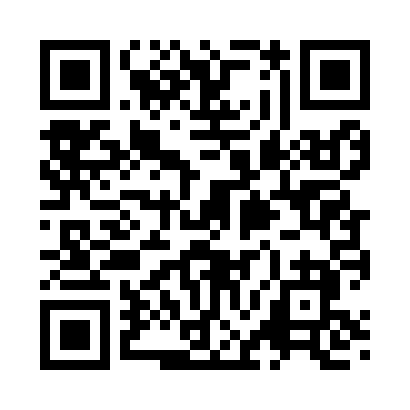 Prayer times for Kirkwell, Colorado, USAMon 1 Jul 2024 - Wed 31 Jul 2024High Latitude Method: Angle Based RulePrayer Calculation Method: Islamic Society of North AmericaAsar Calculation Method: ShafiPrayer times provided by https://www.salahtimes.comDateDayFajrSunriseDhuhrAsrMaghribIsha1Mon4:065:3612:564:488:169:462Tue4:065:3612:564:488:169:453Wed4:075:3712:564:488:159:454Thu4:085:3712:564:498:159:455Fri4:095:3812:574:498:159:446Sat4:095:3812:574:498:159:447Sun4:105:3912:574:498:159:438Mon4:115:4012:574:498:149:439Tue4:125:4012:574:498:149:4210Wed4:125:4112:574:498:149:4211Thu4:135:4112:574:498:139:4112Fri4:145:4212:584:498:139:4013Sat4:155:4312:584:498:129:4014Sun4:165:4312:584:498:129:3915Mon4:175:4412:584:498:119:3816Tue4:185:4512:584:498:119:3717Wed4:195:4512:584:498:109:3718Thu4:205:4612:584:498:109:3619Fri4:215:4712:584:498:099:3520Sat4:225:4812:584:498:089:3421Sun4:235:4812:584:498:089:3322Mon4:245:4912:584:498:079:3223Tue4:255:5012:584:498:069:3124Wed4:265:5112:584:498:059:3025Thu4:275:5212:584:498:059:2926Fri4:285:5212:584:488:049:2827Sat4:295:5312:584:488:039:2728Sun4:315:5412:584:488:029:2529Mon4:325:5512:584:488:019:2430Tue4:335:5612:584:488:009:2331Wed4:345:5612:584:477:599:22